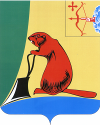 Контрольно-счётная комиссия Тужинского районаАктпгт Тужа                                                                                                                  20.05.2020 Председателем Контрольно-счётной комиссии Тужинского муниципального района Таймаровым А.С. совместно с заместителем прокурора Тужинского района Рябовым А.Ю. проведена проверка законности и результативности использования субсидии бюджету муниципального образования Тужинское городское поселение Тужинского района Кировской области из областного бюджета на софинансирование инвестиционных программ и проектов развития общественной инфраструктуры муниципальных образований в Кировской области в 2019 году.Проверка начата: 13.05.2020Окончена: 20.05.2020Проверкой установлено:Администрацией Тужинского городского поселения и Министерством социального развития Кировской области заключено Соглашение от 22.04.2019 № 037-П о реализации инвестиционных программ и проектов, прошедших в 2019 году конкурсный отбор инвестиционных программ и проектов развития общественной инфраструктуры муниципальных образований в Кировской области на территории Тужинского городского поселения Тужинского района Кировской области (далее - Соглашение).Предметом Соглашения является предоставление в 2020 году бюджету Тужинского городского поселения (далее – Поселение) из областного бюджета субсидии на софинансирование на территории Поселения инвестиционных проектов (далее – Субсидия).Субсидия предоставляется на софинансирование следующих проектов:ремонт проезжей части улицы Фокина с устройством контейнерных площадок для сбора мусора, пгт. Тужа (далее – Мероприятие № 1);устройство памятника погибшим воинам-землякам и благоустройство прилегающей территории, дер. Покста (далее – Мероприятие № 2).На участие в проекте по поддержке местных инициатив (далее – ППМИ) в 2019 году принято решение Тужинской поселковой Думы от 28.05.2018 № 14/56.По участию жителей пгт. Тужа в ППМИ в 2019 году в соответствии с решением Тужинской поселковой Думы от 18.07.2018 № 16/60 проводился опрос граждан на территории пгт Тужа с 30.07.2018 по 05.08.2018.Заполнялись опросные листы волеизъявления жителя пгт. Тужа.Решением Тужинской поселковой Думы от 07.08.2018 № 17/65 утверждены результаты опроса граждан на территории пгт. Тужа.Участие в опросе приняли 2366 человек – 70,6 % от числа граждан старше 18 лет, постоянно проживающих на территории пгт. Тужа. Согласие на участие в 2019 году в ППМИ выразили 2321 человек.Большинством опрашиваемых граждан (1873 – 82,6 %) выражено согласие на поддержку Мероприятия № 1.По участию жителей д. Покста в ППМИ в 2019 году в соответствии с решением Тужинской поселковой Думы от 18.07.2018 № 16/61 проводился опрос граждан на территории Поселения - д. Покста с 30.07.2018 по 05.08.2018.Заполнялись опросные листы волеизъявления жителя д. Покста.Решением Тужинской поселковой Думы от 07.08.2018 № 17/66 утверждены результаты опроса граждан на территории Поселения – д. Покста.Участие в опросе приняли 123 человека – 83,1 % от числа граждан старше 18 лет, постоянно проживающих на территории д. Покста. Согласие на участие в 2019 году в ППМИ выразили 123 человека.Все опрашиваемые выразили согласие на поддержку Мероприятия № 2.Постановлением администрации Поселения от 27.12.2018 № 305 утверждён план – график размещения заказов на поставку товаров, выполнение работ, оказание услуг для обеспечения нужд администрации Поселения на 2019 год (далее – План-график).Постановлением администрации Поселения от 16.04.2019 № 111 в План – график внесены изменения и включены Мероприятия: № 1, № 2.Мероприятие № 1Принято распоряжение администрации Поселения от 24.05.2019 № 56 о проведении аукциона в электронной форме на право заключения контракта на выполнение Мероприятия № 1. Документация об аукционе утверждена главой администрации Поселения.Локальный сметный расчёт утверждён главой администрации Поселения, проверен в КОГАУ «Управление государственной экспертизы и ценообразования в строительстве».Начальная (максимальная) цена контракта в соответствии с локальным сметным расчётом – 1 644 314 рублей.Аукционной документацией предусмотрен размер обеспечения исполнения контракта – 5 % от начальной (максимальной) цены контракта (82 215,7 рублей).Обеспечение исполнения контракта предоставлено в форме банковской гарантии Акционерного коммерческого банка «Абсолют Банк» (публичное акционерное общество) № 362428 от 05 июня 2019 года на 82 215,7 рублей и соответствующей требованиям статьи 45 Федерального закона от 05.04.2013№ 44-ФЗ «О контрактной системе в сфере закупок товаров, работ, услуг для обеспечения государственных и муниципальных нужд» (далее – Закон № 44-ФЗ).На аукцион подана единственная заявка.На основании результатов размещения муниципального заказа путём проведения электронного аукциона (протокол подведения итогов от 04.06.2019) администрация Поселения (далее – Заказчик) и Кировское областное государственное предприятие «Вятские автомобильные дороги» (далее – Подрядчик № 1), с соблюдением требований Закона № 44-ФЗ заключили муниципальный контракт № 0140300039019000006-0242665-01 от 17.06.2019 (далее – Контракт № 1) на выполнение Мероприятия № 1, на 1644314 рублей.Срок выполнения Мероприятия № 1 до 31.08.2019.Все работы по Мероприятию № 1 выполнены Подрядчиком № 1 несвоевременно (акт приёмки в эксплуатацию объекта в рамках реализации ППМИ 2019 от 03.09.2019).С нарушением статьи 314 Гражданского кодекса Российской Федерации выполнено работ на 1 644 314 рублей.В соответствии с пунктом 7.4. Контракта № 1 «В случае просрочки исполнения Подрядчиком обязательств, предусмотренных Контрактом, Заказчик вправе потребовать уплату пени. Пеня начисляется за каждый день просрочки исполнения подрядчиком обязательства, предусмотренного контрактом, в размере одной трёхсотой действующей на дату уплаты пени ключевой ставки Центрального банка Российской Федерации от цены контракта, уменьшенной на сумму, пропорциональную объёму обязательств, предусмотренных контрактом и фактически исполненных подрядчиком».В нарушение статьи 34 Закона № 44-ФЗ, пункта 7.4. Контракта № 1 Заказчик не потребовал уплату пени Подрядчиком № 1 за просрочку исполнения обязательств, предусмотренных Контрактом № 1.В соответствии с пунктом 6.2. Контракта № 1 «Подрядчик предоставляет гарантию нормального функционирования результатов работы сроком не менее 12 месяцев с даты подписания акта выполненных работ (форма КС-2) приёмочной комиссии». Гарантийный паспорт имеется.В нарушение Рекомендаций по установлению гарантийных сроков конструктивных элементов автомобильных дорог и технических средств организации дорожного движения, изданных на основании распоряжения Федерального дорожного агентства от 15.12.2017 № 4000-р, предъявлен гарантийный паспорт на 12 месяцев, вместо рекомендуемых указанным документом 48 месяцев гарантийного срока.Общий журнал работ по Мероприятию № 1 имеется. Сроки выполнения работ в журнале соответствуют срокам выполнения Мероприятия № 1 в акте о приёмке выполненных работ.Имеются акты освидетельствования скрытых работ, паспорта, сертификаты качества, документы о качестве продукции, протокол испытаний вырубки покрытия из асфальтобетона.Акт о приёмке выполненных работ (форма КС-2) от 24.12.2019.В соответствии с пунктом 2.5. Контракта № 1 «Оплата производится в безналичной форме путём перечисления денежных средств на расчётный счёт Подрядчика … за фактически выполненные работы в течение 30 дней после подписания Заказчиком акта выполненных работ (форма КС-2)» (до 24.01.2020).Расчёты с Подрядчиком № 1 за выполнение Мероприятия № 1(местный бюджет, население, спонсоры) Заказчик произвёл своевременно.Платёжные поручения от 24.12.2019:№ 1100 на 116 681 рубль; № 1101 на 286 000 рублей.В 2020 году расчёт с Подрядчиком № 1 за выполнение Мероприятия №1 (субсидия из областного бюджета) Заказчик произвёл несвоевременно.Платёжное поручение - № 79 от 05.02.2020 на 1 241 633 рубля.С нарушением статьи 314 Гражданского кодекса Российской Федерации израсходовано 1 241 633 рубля.Мероприятие № 2Принято постановление администрации Поселения от 26.04.2019 № 52 о проведении аукциона в электронной форме на право заключения контракта на выполнение Мероприятия № 2. Документация об аукционе утверждена главой администрации Поселения.Локальный сметный расчёт утверждён главой администрации Поселения, проверен в КОГАУ «Управление государственной экспертизы и ценообразования в строительстве».Начальная (максимальная) цена контракта в соответствии с локальным сметным расчётом – 345 646 рублей.Аукционной документацией предусмотрен размер обеспечения исполнения контракта – 5 % от начальной (максимальной) цены контракта (17 282,3 рубля). Обеспечение исполнения контракта перечислено платёжным поручением № 56 от 15.05.2019.На аукцион подана единственная заявка.На основании результатов размещения муниципального заказа путём проведения электронного аукциона (протокол подведения итогов от 13.05.2019) Заказчик и Общество с ограниченной ответственностью «Пижанский Строительно-монтажный участок» (далее – Подрядчик № 2) с соблюдением требований Закона № 44-ФЗ заключили муниципальный контракт № 0140300039019000005-0242665-01 от 27.05.2019 (далее – Контракт № 2) на выполнение Мероприятия № 2, на 345 646 рублей. Срок выполнения Мероприятия № 2 до 31.08.2019.Все работы по Мероприятию № 2 выполнены Подрядчиком № 2 несвоевременно (акт приёмки в эксплуатацию объекта в рамках реализации ППМИ 2019 от 03.09.2019).С нарушением статьи 314 Гражданского кодекса Российской Федерации выполнено работ на 345 646 рублей.В соответствии с пунктом 7.4. Контракта № 2 «В случае просрочки исполнения Подрядчиком обязательств, предусмотренных Контрактом, Заказчик вправе потребовать уплату пени. Пеня начисляется за каждый день просрочки исполнения подрядчиком обязательства, предусмотренного контрактом, в размере одной трёхсотой действующей на дату уплаты пени ключевой ставки Центрального банка Российской Федерации от цены контракта, уменьшенной на сумму, пропорциональную объёму обязательств, предусмотренных контрактом и фактически исполненных подрядчиком».В нарушение статьи 34 Закона № 44-ФЗ, пункта 7.4. Контракта № 2 Заказчик не потребовал уплату пени Подрядчиком № 2 за просрочку исполнения обязательств, предусмотренных Контрактом № 2.В соответствии с п. 6.2. Контракта № 2 «Подрядчик предоставляет гарантию нормального функционирования результатов работы сроком не менее 36 месяцев с даты подписания акта выполненных работ (форма КС-2) приёмочной комиссии». Гарантийный паспорт имеется.Общий журнал работ по Мероприятию № 2 имеется. Сроки выполнения работ в журнале соответствуют срокам выполнения Мероприятия № 2 в акте о приёмке выполненных работ.Акт о приёмке выполненных работ (форма КС-2) от 24.12.2019.В соответствии с пунктом 2.5. Контракта № 2 «Оплата производится в безналичной форме путём перечисления денежных средств на расчётный счёт Подрядчика … за фактически выполненные работы в течение 15 рабочих дней после подписания Заказчиком акта выполненных работ (форма КС-2)» (по 22.01.2020).Расчёты с Подрядчиком № 2 за выполнение Мероприятия № 2 (местный бюджет, население, спонсоры) Заказчик произвёл своевременно.Платёжное поручение - № 1102 от 25.12.2019 на 113 000 рублей.В 2020 году расчёты с Подрядчиком № 2 за выполнение Мероприятия № 2 (субсидия из областного бюджета) Заказчик произвёл несвоевременно.Платёжное поручение - № 41 от 23.01.2020 на 232 646 рублей.С нарушением статьи 314 Гражданского кодекса Российской Федерации израсходовано 232 646 рублей.Заказчик и Общество с ограниченной ответственностью «УниверсалСтрой» (далее - Подрядчик № 3) заключили:муниципальный контракт на оказание услуг по строительному (техническому) надзору при выполнении Мероприятия № 1 - от 17.06.2019 на 24 665 рублей;договор на оказание услуг по строительному (техническому) надзору за ходом выполнения Мероприятия № 2 – от 27.05.2019 на 5 185 рублей.Заказчик своевременно оплатил Подрядчику № 3 выполненные услуги по осуществлению функций строительного (технического) надзора. Платёжные поручения:№ 783 от 11.09.2019 на 1 751 рубль;№ 784 от 11.09.2019 на 22 914 рублей;№ 776 от 06.09.2019 на 5 185 рублей.Сбор средств на выполнение Мероприятий № 1 и № 2 с населения осуществлялся через кассу Поселения (по ведомости), с дальнейшей сдачей средств на счёт в банке. Спонсоры – перечислением на счёт Поселения.Заказчик своевременно разместил в единой информационной системе информации о заключении контрактов, отчёты о выполнении Мероприятий.Отчёт о расходовании субсидии из областного бюджета составлен правильно, представлен в Министерство социального развития Кировской области своевременно. Условия софинансирования из бюджета Поселения, установленные Соглашением выполнены.Постановлением администрации Поселения от 27.12.2019 № 318 памятник погибшим воинам-землякам в дер. Покста принят на бухгалтерский учёт и внесён в реестр муниципального имущества Поселения.Постановлением администрации Поселения от 27.12.2019 № 320 приняты на бухгалтерский учёт и внесены в реестр муниципального имущества Поселения 7 контейнеров и 3 контейнерные площадки, изготовленные и установленные при выполнении Мероприятия № 1.ПредседательКонтрольно-счётной комиссии                                                        А.С. ТаймаровЗаместитель прокурораТужинского района                                                                                А.Ю. РябовГлава администрацииТужинского городского поселения                                                 С.И. СентемовГлавный бухгалтер                                                                               А.В. Бизяева